P7 Reading for Information Hobbies/the weekendYou see a sign for a keep-fit centre.Fill out the grid in English of the classes available each day. centralVersion A Can you translate the timetable into English?Version B Look at the timetable and answer the questions in EnglishWhat day can you go dancing?What activity is on a Friday?When can you go roller skating?What day can you do gymnastics?What sport is on a Tuesday?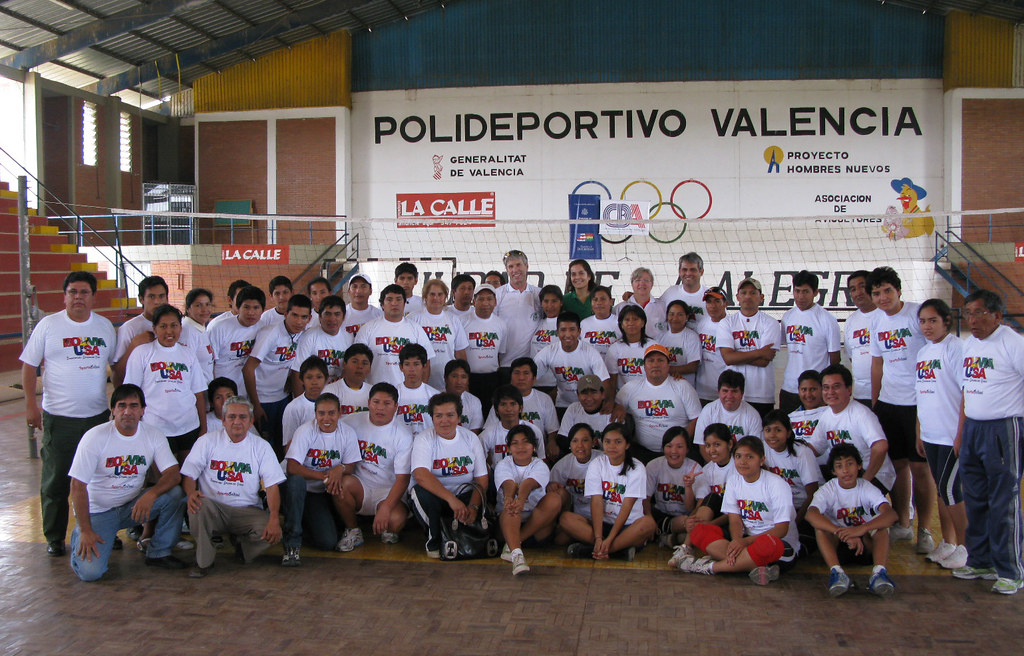 P7: Places in Town and Directions Version A Translate the place in town and the directions you must use.Version BThree directions to places in town are given below. A 					B                                                              C Choose from the three direction arrows and right the correct number1                                                                       3                                             2What arrow do I need to go to the swimming pool?What arrow do I need to go to the post office?What arrow do I need to go to church?P7 - Places in town Version A You see some signs in French. Version A You see some signs in Spanish. Write the correct letter for:Quieres practicar la natación.Tienes la pierna rota.Quieres ver un partido de fútbol. Quieres coger el tren.Quieres leer un libro.Quieres comprar pan.rota - brokenP7 - Places in townVersion B You see some signs in Spanish. Write the correct letter for:You want to go swimmingYou have broken your legYou want to see a football matchYou want to catch a trainYou want to read a bookYou want to buy some breadP7 Parts of the Body/Feeling illThe following pupils are trying to get out of sports day.Version AWrite what is wrong with each of them? Match the name to the correct letter.Jorge: Tengo dolor en mi brazo. Valería: Tengo dolor de estómago. Juan: Tengo dolor de la garganta.Camila: Tengo dolor de mis dientes.Tomás: Tengo dolor en mi pierna. A  B    C  D  E   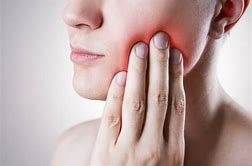 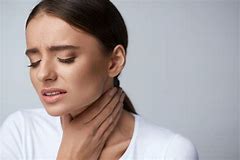 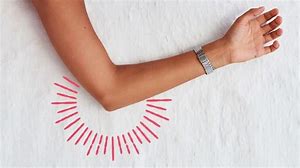 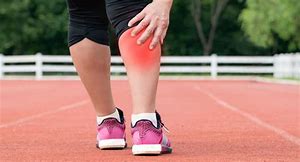 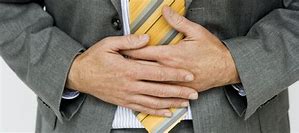 Version B – Write the correct sentence beside the picture.A   _______________________________________________________________B ________________________________________________________________C  _______________________________________________________________D  ____________________________________________________________E  _____________________________________________________________DíaActividadlunesla gimnasiamartesel atletismomiércolespatin de ruedasjuevesel baile viernesel judo